Hierbij bied ik u de nota naar aanleiding van het verslag bij het bovengenoemde wetsvoorstel aan.De Minister van Veiligheid en Justitie,I.W. Opstelten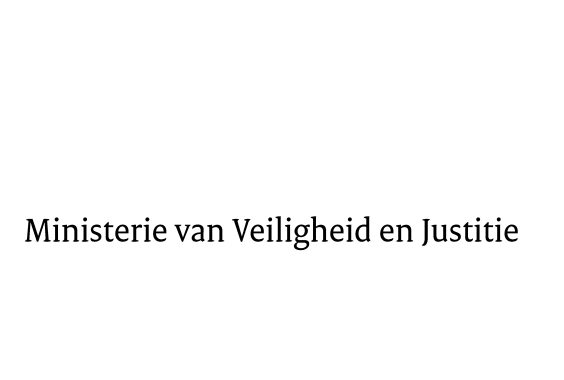 > Retouradres Postbus 20301 2500 EH  Den Haag> Retouradres Postbus 20301 2500 EH  Den HaagAan de Voorzitter van de Tweede KamerDer Staten-GeneraalPostbus 200182500 EA DEN HAAGAan de Voorzitter van de Tweede KamerDer Staten-GeneraalPostbus 200182500 EA DEN HAAGDatum15 juli 2013OnderwerpVoorstel van wet 33 554Directie Wetgeving en Juridische ZakenTurfmarkt 1472511 DP  Den HaagPostbus 203012500 EH  Den Haagwww.rijksoverheid.nl/venjOns kenmerk408983Bijlagen1Bij beantwoording de datum en ons kenmerk vermelden. Wilt u slechts één zaak in uw brief behandelen.